Коммерческое предложение.Компания « Стандарт Сервис» предлагает Вашему вниманию ПВХ продукцию: - Окна - Двери (межкомнатные, входного профиля)- Балконы, лоджии - Конструкции из металлопластика любой сложности)Работаем  исключительно  с сертифицированными  и  качественными  профильными системами: - Rehau (60 мм.- 3 камеры, 70 мм.- 5 камер)- Schuco ( 60 мм., 70 мм.- 3 камеры, 70 мм. -5 камер)- WDS (60 мм.- 3 камеры, 70 мм.- 5 камер)- KBE ( 58 мм.- 3 камеры, 70 мм. -5 камер)- Brokelman (58 мм.- 4 камеры, 70 мм. -5 камер)- Lider ( 58 мм.- 3 камеры, 70 мм. -5 камер)- Sturm ( 58 мм.- 3 камеры)Фурнитура:- Siegenia- Axor - Maco - Schuco VariotecКомпания « Стандарт Сервис» работает на Крымском  строительном рынке с 2007 года. « Стандарт Сервис» ориентирован на работу как с корпоративными клиентами и дилерами так и с частными заказами. Предлагаем широкий ассортимент окон ПВХ  и комплектующих к ним, а также услуги опытных профессионалов в сфере монтажных работ (опыт не менее 7 лет) .Наш девиз – Соотношение Цены и Качества!Вся продукция Компании «Стандарт Сервис» проходит тестирование в отделе технического контроля. На все изделия предоставляется гарантия, закрепленная нашими партнерами.Дилерские цены на металлопластиковые окна в Симферополе от компании        « Стандарт Сервис»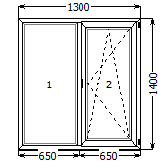 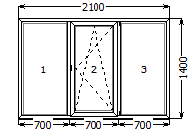 * Цены указаны без учёта монтажных работ и комплектующих.Сроки изготовления нашей продукции  от 5-7 рабочих дней, с момента заключения договора и предоплаты. Сроки произведения монтажных работ оговариваются  индивидуально с каждым заказчиком.Будем  рады сотрудничеству  именно с Вами!По всем интересующим Вас вопросам (просчёт, консультация, вызов замерщика) обращайтесь по тел. +79787419395 менеджер Евгения, сайт окна-крыма.рф  мы находимся по адресу Россия, Республика Крым, г. Симферополь,  ул. Лизы Чайкиной д. 1, офис №106.С уважением, компания «Стандарт Сервис» !WDS 60 мм.- 3 камерыSTURM 58 мм.- 3 камерыKBE 58 мм.- 3 камеры Rehau 60 мм.- 3 камерыRehau 60 мм.- 3 камерыAxorVorneAxorAxorMacoMaco510048005100510054005400WDS 60 мм.- 3 камерыWDS 60 мм.- 3 камерыSTURM 58 мм.- 3 камерыKBE 58 мм.- 3 камеры KBE 58 мм.- 3 камеры Rehau 60 мм.- 3 камерыAxorVorneVorneAxorMacoMaco760073007300750080008000